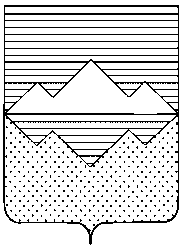 АДМИНИСТРАЦИЯСУЛЕИНСКОГО ГОРОДСКОГО ПОСЕЛЕНИЯСАТКИНСКОГО МУНИЦИПАЛЬНОГО РАЙОНАЧЕЛЯБИНСКОЙ ОБЛАСТИПОСТАНОВЛЕНИЕот  21.06.2023 года  № 63 р.п. СулеяО внесении изменений в Постановление администрации Сулеинского городского поселения № 18 от 01.03.2023 г. «О мерах по охране лесов от пожаров на территории Сулеинского городского поселения в 2023 году»В соответствии с Лесным кодексом Российской Федерации,  с Федеральным законом от 06.10.2003 № 131-ФЗ «Об общих принципах организации местного самоуправления в Российской Федерации», руководствуясь Уставом Сулеинского городского поселенияПОСТАНОВЛЯЮ:1. Внести в Постановление администрации Сулеинского городского поселения № 18 от 01.03.2023 г. «О мерах по охране лесов от пожаров на территории Сулеинского городского поселения в 2023 г.» следующие изменения:1) пункт 9 изложить в новой редакции, следующего содержания:«9. Владельцу железнодорожных путей рекомендуется содержать полосы отвода вдоль дорог очищенными от горючих материалов, отделить границы полос отвода вдоль железных дорог противопожарной опашкой, организовать патрулирование в целях своевременного обнаружения и ликвидации очагов огня.17. Опубликовать настоящее постановление на официальном сайте Администрации Сулеинского городского поселения.18. Контроль за выполнением настоящего постановления оставляю за собой.Глава Сулеинского городского поселения                                                                  В.Г. Губайдулина